 День защитников Отечества.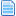 Мы не убегаем. Кто - то просил 23 февраля - пожайлуста. Может и старый сценарий - не обессудьте.
ДЕНЬ ЗАЩИТНИКА ОТЕЧЕСТВА

Играет военный марш.

Выходят 2 девочки и 2 мальчика.

1-я девочка: За всё, что есть сейчас у нас,

За каждый наш счастливый час,

1-й мальчик: Спасибо доблестным солдатам,

Что отстояли мир когда-то.

1-я девочка: Спасибо армии российской,

Спасибо дедам и отцам

За то, что солнце светит нам.

1-й мальчик: Мы чтим сынов Отечества в мундирах,

Что славу флага умножают.

2-я девочка: И в сложный и опасный век

Наш мирный сон надёжно охраняют.

2-й мальчик: Во все века российский воин

Своим геройством в войнах побеждал,

2-я девочка: Он прославления достоин,

За честь России – жизнь он отдавал.

Все вместе: Мы славим всех, кто на страже Отечества –

Наших лучших сынов человечества.

Выходят две ведущие.

1-я ведущая: Здравствуйте! Вот и опять мы собрались все вместе в этом зале. 

Ведь сегодня мы отмечаем праздник – День защитника Отечества. 

2-я ведущая: Вся Россия сегодня радуется и поздравляет наших пап и дедушек с праздником. А ещё мальчиков – наших будущих защитников Отечества. 

1-я ведущая:: Наши мальчики очень хотят быть похожими на своих отцов.

А знают ли ребята, какие бывают папины профессии?

Дети называют профессии своих пап. На сцену выходят ребята и читают стихи про папины профессии.

Мальчик с рулём в руках: Дрожит мостовая и воет мотор –

Это к нам едет папа-шофёр.

Мальчик с самолётиком: По синему небу летит самолёт -

Им управляет папа-пилот.

Мальчик в военной фуражке: Дружно шагает с военными в ряд

В серой шинели папа-солдат. 

Мальчик с гантелями: Кто в многоборье у нас рекордсмен?

Мы отвечаем: “Папа-спортсмен!”

Девочка в белом халате: Вылечит тысячи сломанных рук

В детской больнице папа-хирург.

Мальчик с отвёрткой: Кран установит, прочистит засор

Папа-сантехник, или монтёр.

Девочка с букетом цветов: Кто выступает на сцене на бис?

Это известный папа-артист.

Девочка (обращаясь к мальчику): Что же ты один молчишь, 

Ничего не говоришь?

Мальчик: Мой папа самый лучший он всё может.

Девочка: А что он может?

Мальчик: Может он в футбол играть, 

Может книжку мне читать, 

Может суп мне разогреть,

Может мультик посмотреть,

Может поиграть он в шашки,

Может даже вымыть чашки,

Может рисовать машинки,

Может собирать картинки,

Может прокатить меня

Вместо быстрого коня.

Может рыбу он ловить,

Кран на кухне починить.

Для меня всегда герой –

Самый лучший ПАПА мой!

Дети поют песенку про папу (слова М. Танича, муз. В.Шаинского)

1-я ведущая: А мы сейчас проверим, что могут наши папы.

На сцену выходят три отца и участвуют в конкурсе “Самый сильный” (варианты конурса: кто быстрее надует шарик, почистит картошку и порежет её палочками, оденет своего ребёнка, а одежда вывернута наизнанку). 

1-я ведущая: А что могут наши мальчики?

2-я ведущая: А мы сейчас проверим.

Предлагается игра для мальчиков “Кто первый?” 

Суть игры. На полу лежат несколько сабель, на одну меньше, чем детей. Под музыку “Тачанка” дети бегут по кругу, изображая наездников, руки вытянуты вперёд, как будто держат поводья. При остановке музыки стараются быстро взять саблю. Кому не досталась сабля, тот выбывает. Одна сабля убирается и т. д. Тот, кто победит, обходит круг почёта с поднятой саблей.

1-й мальчик: Настанет день, когда мы подрастём,

Ракеты в космос смело поведём,

На Землю спустимся в счастливый час,

С цветами, музыкой здесь встретят нас.

1-я ведущая: Чтоб ракетой управлять,

Надо много-много знать.

2-я ведущая: А вы умеете считать?

На сцену выходят ребята с цифрами в руках. Поднимают цифры поочерёдно.

1-й ребёнок: Герой – за Родину горой.

2-й ребёнок: Жить – Родине служить.

3-й ребёнок: Где смелость – там победа.

4-й ребёнок: Смелого враг не возьмёт.

5-й ребёнок: Смелый боец – в бою молодец.

6-й ребёнок: Чем крепче дружба, тем легче служба.

7-й ребёнок: Плох тот солдат, который не мечтает стать генералом.

8-й ребёнок: Тяжело в учении – легко в бою.

9-й ребёнок: Если армия сильна – непобедима и страна.

10-й ребёнок: Народ и армия – едины.

Ведущие (хором): Нашей армии Российской

День рожденья в феврале,

Слава ей, непобедимой,

Слава миру на земле!

1-й мальчик: Солдаты дружбы, мира

Выходят на парад,

Бойцы и командиры

Встают за рядом рад.

2-й мальчик: Солдаты охраняют

И жизнь, и мир, и труд.

Так пусть же все ребята

Счастливыми растут!

На сцену выходят все участники.

1-й ребёнок: Трубы громкие поют, 

Нашей армии…

Все хором: Салют!

2-й ребёнок: В космос корабли плывут,

Нашей армии…

Все хором: Салют!

3-й ребёнок: На планете мир и труд,

Нашей армии…

Все хором: Салют!

Звучит музыка.



:smile:Ответить с цитированием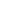 29.12.2008, 19:45#2STU77777 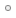 Местный          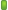 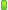 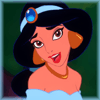 Регистрация26.11.2008АдресКраснодарский крайСообщений405Поблагодарил(а)0Получено благодарностей: 0 (сообщений: 0).Только что нашла:

Праздник папы


Дети в разных шапочках, шляпах и кепках.

Все вместе: Папы для нас очень важны,
Папы наши нам очень нужны!

Ребёнок (очень торжественно): Начинаем наш концерт. Вот какую мы с мамой песенку выучили.

Дети исполняют любую “Песенку о папе”.

Первый ребёнок: Неправда это!
Вот мой папа - самый лучший в мире водитель!
(Провозит большую машинку перед ребятами).

Второй ребёнок: А мой папа - самый лучший в мире учитель!
(Водит указкой по карте).

Третий ребёнок: А мой папа - самый лучший в мире строитель!
(Быстро строит что-то из крупных кубиков).

Четвёртый ребёнок: А мой папа - самый лучший в мире ди-джей!
Он слушает плеер, носит наушники и нажимает кнопку “play”.
(Весело прохаживается перед ребятами).

Пятый ребёнок: А мой папа - самый сильный в мире силач!
(Поднимает игрушечную гирю).

Шестой ребёнок: А мой папа лучше всех в мире гоняет мяч.
(Проводит мяч перед ребятами).

Седьмой ребёнок: А мой папа - врач! Он лечит детей и взрослых. Слушает всех вот так.
(Подходит к ребятам со стетоскопом и слушает их).

Восьмой ребёнок: А мой папа меня очень любит и обнимает меня вот так!
(Обхватывает себя крепко руками).

Дети (поочерёдно крепко обнимают себя руками и громко выкрикивают): И мой! И мой! И мой!

Исполняется весёлый танец “Если весело живётся, делай так!”, но вместо традиционных хлопков и щелчков дети делают выразительные имитационные движения (поднимают гирю, обнимают себя, крутять руль и так далее).

Ведущий: А теперь посмотрим, дети, правду ли вы рассказали.

Проводятся игры с участием взрослых и детей. В качестве призов - открытки, заранее сделанные детьми.
- Кто быстрее доведёт клюшкой мяч до ворот?
- Кто поднимет большее количество воздушных шаров одновременно?
- Скачки "Чья лошадка быстрее?" (дети едут верхом на папах, которые, встав на четвереньки, изображают лошадок).
Все садятся на стульчики.

Первый ребёнок: А мой папа очень маму любит!

Второй ребёнок: А мой папа маме всегда помогает!

Третий ребёнок: А мой папа лежит на диване и книжки всегда читает!

Четвёртый ребёнок: А моя мама говорит, что у папы золотые руки не знают скуки!

Пятый ребёнок: А мой папа так редко дома бывает!
У меня уехал папа далеко.
Мне без папы, если честно,
нелегко.
Папа, если хочет,
может песню спеть,
Если холодно,
теплом своим согреть.
Папа может
сказку прочитать,
Мне без папы
трудно засыпать.
Поднимусь, и тихо
встану у дверей,
Милый папа,
возвращайся поскорей.

Шестой ребёнок:
У папы работа!
У папы забота!
И некогда с нами
ему поиграть.
А мы его любим!
А мы его ждём!
Но если наш папа
берёт выходной,
Как здорово с ним,
Он такой заводной!

Общий танец-диско вместе с родителями.

Дети выстраиваются у центральной стены.

Первый ребёнок: Мой папа красивый и милый такой,
Мой папочка - самый-пресамый.
Он шляпу всегда поднимает рукой,
Встречаясь на улице с дамой.

Второй ребёнок: Но вот одного я никак не пойму,
Порой мне обидно за папу.
Он дома не носит ее - почему? -
Такую красивую шляпу.

Дети (снимают головные уборы и говорят хором):
Папы для нас очень важны!
Папы наши нам очень нужны!

Здесь могла бы быть весёлая песенка о дружной семье.
Увы, мне такая песенка не встретилась. А вам?

Дети дружно бегут к своим папам и одевают им свои головные уборы.ТАТЬЯНА
STU77777@yandex.ruОтветить с цитированием31.12.2008, 12:41#3vils77 Авторитет          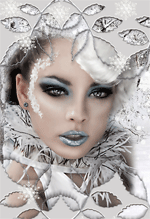 Регистрация19.04.2008АдресБеларусьСообщений1,310Поблагодарил(а)127Получено благодарностей: 242 (сообщений: 55).Вот нашла к 23 февраля 
Разминка для будущих воинов.
Наши воины идут-раз-два, раз-два,( ходьба на месте)
В барабаны громко бьют: тра-та-та, тра-та-та («барабан»)
В море наши корабли: нынче здесь -завтра там! («качалочка»)
Долго плавали в дали по морям, по волнам!(круговые движения руками)
Пограничник на посту: кто идёт? кто идёт?(«держат автомат», поворачиваясь вправо-влево)
Едут танки по мосту: трр-вперёд, трр-вперёд!(«моторчик»)
Над землёю самолёт: у-у, у-у!(руки в стороны)
Разрешён ракетам взлёт: Уух, уух!(приседают, ладошки сложены перед грудью, встают-поднимают руки вверх)
Наши пушки точно бьют: бух, бах!(«бокс»)
Нашей армии -салют!(поднимают руки вверх)
Ура! Ура!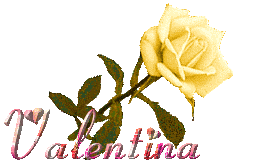 Ответить с цитированием01.01.2009, 17:18#4анастасия котова Местный          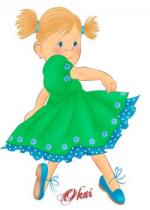 Регистрация18.05.2008АдресСвердловская обл.Сообщений272Поблагодарил(а)0Получено благодарностей: 0 (сообщений: 0).Девочки, ловите!

Развлечение для старшей группы
«Мышата собираются в армию»

Ход утренника

Дети под маршевую музыку входят в зал и встают возле стульев.

Вед. Здравствуй праздник!
Здравствуй, праздник,
Праздник мальчиков и пап!
Всех военных поздравляет
Наш веселый детский сад!


Первый реб. Мой папа самый лучший в мире водитель.(провозит большую машину)

Второй реб. А мой папа самый лучший в мире учитель.

Третий реб. А мой папа самый лучший в мире строитель.(быстро строит из кубиков)

Четвертый реб. А мой папа лучший в мире ди-джей Он слушает плеер, носит наушники и нажимает кнопку плей.(весело прохаживается перед ребятам)

Пятый реб. А мой папа самый сильный силач.

Шестой реб. А мой папа лучше всех в мире гоняет мяч.

Седьмой реб. А мой папа меня очень любит и обнимает меня вот так! (обхватывает крепко себя руками) 

дети поочередно крепко обнимают себя руками и громко выкрикивают И МОЙ! И МОЙ!…


Вед. Давайте встанем в круг и исполним веселый танец. ЕСЛИ ВЕСЕЛО ЖИВЕТСЯ…(дети делают имитационные движения – поднимают гири, обнимают себя, крутят руль.

ведущий предлагает сесть на места и входят Мыши.
Серый: Здравствуйте ребята! 

Белый: Вы кота Леопольда не видели?

С. Мы как не стараемся никак его победить не можем.

Б: Я знаю как! Надо стать сильнее его.

С: Так для этого надо спортом заниматься, а так не охота.

Б: Я придумал! Надо в армию пойти, там нас всему научат.

С: Тогда мы точно с Леопольдом справимся. обращаясь к вед. Где тут у вас в армию 
записываются?

Вед: Прежде чем в ряды армии вступить, сначала испытания пройти надо. Готовы?

Мыши: Готовы.

Вед: Начинаем утро с гимнастики. Давайте встанем все в круг и покажем мышатам.
( Ритмический танец с маракасами)

С: Что- то я устал.

Б: Да. Спину ломит, ноги ноют.

Вед: Ничего, ничего. Переходим к строевой подготовке.
( Игра « Чья команда быстрее построится» )

Вед: В обход по залу шагом марш! (команды маршируют по залу и садятся на свои 

места) 

Вед: «Серый, Белый, а вы знаете, что существуют разные рода войск? 
В небе - летчики , в море- моряки, и т.д. У нас есть такие мальчишки, сейчас я вас с ними познакомлю. 

Ребенок-моряк: Я с разбега сел на лавку,
Стала лавка кораблем.
Бескозыркой стала шапка,
И вода, вода кругом. (ПЕСНЯ – «БЕСКОЗЫРКА БЕЛАЯ»
Вед: Ну что мыши, готовы к следующему испытанию?

Мыши: Готовы!

Вед: А теперь ребята, такое задание. Будем мы тренировать внимание!
В том помогут нам флажки,
Что делать подскажут они:
Зеленый флажок-хлопать,
Желтый – топать,
Красный- ура кричать. ИГРА «ЦВЕТНЫЕ ФЛАЖКИ»

С: (после игры) Что-то очень кушать хочется.

Вед: А в армии нянек нет, так что вы сами себе должны обед приготовить.
( ЭСТАФЕТА «КТО БЫСТРЕЕ СВАРИТ СУП « ) 

Ребенок: У моей лошадки звонкие копытца
У моей лошадки шерстка серебрится
Сяду на лошадку, сяду и поеду.
Покажу лошадку своему соседу. РИТМИЧЕСКИЙ ТАНЕЦ « КОВБОИ «

Б: У вас так весело.

С: Вы так дружно живете.

Б: Я понял незачем драться и выяснять кто сильнее.

С: Пусть в море спасает спасательный круг
Пусть в жизни спасает единственный друг.

Вед: Ребята, давайте жить дружно. исполн. песня «ВМЕСТЕ ВЕСЕЛО ШАГАТЬ»
Мыши: Будем дружно жить,
С Леопольдом дружить,
Родине служить.
Мыши прощаются с детьми.vickotic@mail.ruОтветить с цитированием01.01.2009, 17:20#5анастасия котова Местный          Регистрация18.05.2008АдресСвердловская обл.Сообщений272Поблагодарил(а)0Получено благодарностей: 0 (сообщений: 0).Развлечение для подготовительной группы
«Как Баба Яга внука в армию провожала»

Вед. Российский воин бережет
Родной страны покой и славу ,
Он на посту и наш народ
Гордится армией по праву.
Спокойно дети пусть растут
В любимой солнечной Отчизне
Он охраняет мир и труд
Прекрасный труд во имя жизни.


Реб. Об армии любимой 
Поет наш детский сад.
И ей непобедимой 
Сегодня каждый рад.
Есть у нас солдаты,
Танкисты, моряки
Все сильные ребята
Им не страшны враги.

Песня «Идет солдат по городу».

Входит печальная Баба Яга.

Вед. Посмотрите кто это к нам пожаловал?

Дети. Баба Яга.

Вед. Ребята, давайте поздороваемся с нашей гостьей.

Баба Яга Здравствуйте ребятки!

Вед. Бабушка Яга, почему вы такая грустная?

Б.Я. Со мною такая беда приключилась—внук мой Леший в армию должен идти. А он у меня такой не путевый, такой не приспособленный . Как он служить будет? 
Ой горе то какое.

Вед. Где же он у вас?

Б.Я. Давайте позовем его. Он как имя свое услышит – вмиг явится.

Дети. Леший! Леший!

входит Леший.

Леший. Я туточки! Здравствуй , Бабулечка Ягулечка ! (чмокает в щечку) Здорово ребята! 

Б.Я. Вот он мой внучок. Я ведь его готовила к армии – книжки читала, картинки показывала. Да не идет ему наука впрок. 

Вед. Да, вид у вашего внука совсем не спортивный. А в армию берут здоровых, сильных ребят, которые дружат с физкультурой. 

Леший вздыхает.

Б.Я. Ой правду говоришь. Тяжело придется моему Лешеньке на военной службе.

Вед. Но ведь недаром говорится – тяжело в ученье – легко в бою. Предлагаю устроить физическую разминку. 

Леший. А это еще что такое?

Вед. Это значит, будем мышцы укреплять, развивать, чтобы они крепкими становились.

исполняется ритмический танец с маракасами. 

Б.Я. Старайся Лешенька , старайся. Видишь, какие ребята ловкие да быстрые. Глядишь, и у тебя получится.


Леший.( сгибает руку в локте, сжав пальцы в кулак). Смотри , бабушка сколько я силы накопил. 

Б.Я. (трогает мышцы) . Да сразу мускулы появились. Вот что значит тренировка.

Л. Да Я… да я… Я , наверно ,Бабуля, теперь тебя сильнее.

Да ну тебя , расхвастался! 

Давай силой мерится- вот и проверим, кто сильнее.

Баба Яга и Леший начинают перетягивать канат. Никто не может перетянуть друг друга. Вед. предлагает детям помочь.
игра «ПЕРЕТЯГИВАНИЕ КАНАТА»

Л. И ты бабушка сильная и я сильный стал. 

Б.Я. (гладит его по голове) Молодец! Молодец!

Вед. Боец всегда выручит в беде другого бойца. Чтобы научиться чувствовать плечо друга у нас есть специальное упражнение. 
игра « Бег в паре со связанными ногами»

Вед. Леша, подумай и скажи, что должен уметь настоящий солдат?

Л. Чего тут думать то? Спать конечно. Даже поговорка есть такая: солдат спит – служба идет. Я у бабушки спать ложусь в 9часов, сразу после передачи «Спокойной ночи малыши!», а встаю в 12 часов дня. Где моя любимая подушечка, мягонькая, хорошенькая.( Достает подушку и прижимается к ней щекой) Я на ней самые сладкие сны вижу. А теперь давайте подушками драться. игра «БОЙ ПОДУШКАМИ»
Б,Я.(отбирает подушки) Ишь , безобразники. Расшалились. Разве, можно подушками драться? 

Вед. Права твоя бабушка, Леший. И вообще солдат спит мало, и никогда не спит на посту. 

Л. А еще я знаю, что настоящий солдат должен уметь быстро одеваться. Я то мастер, быстрее всех вас оденусь.

Вед. Леший, а хвастаться не хорошо. Давай лучше проверим кто быстрее ты или ребята. игра « КТО БЫСТРЕЕ ОДЕНЕТСЯ»

Вед. Ну что Леший, понял что хвастаться это очень плохо. 

Л. Я больше не буду.

Вед. Молодец. Вот и последнее соревнование: нужно пробраться в штаб противника незамеченным . игра «ПЕРЕЙДИ ГРАНИЦУ» 

Л. Я знаете что понял? Одному очень трудно пройти все испытания. Если бы не вы, ребята, я бы ни за что не справился. 

Вед. Дружба она везде помогает . У нас даже песня об этом есть. Давайте все вместе споем ее. песня «КОГДА МОИ ДРУЗЬЯ СО МНОЙ»

Вед. (стук в дверь) Принесли письмо. «Поздравляем Лешего Лешу со вступлением в ряды нашей доблестной армии. Ура! 

все радуются. Леший надевает на голову солдатскую пилотку.

Б.Я. Иди, мой родной! Будь достоин славы русских воинов! А я от тебя писем ждать буду.

Л. Я тебе, бабушка, часто писать буду. Еще и фотографию пришлю. 
( звучит фонограмма «Прощание Славянки» Леший, а за ним и ребята, маршируя, уходят из зала. Баба Яга машет им вслед платком.vickotic@mail.ruОтветить с цитированием01.01.2009, 17:38#6анастасия котова Местный          Регистрация18.05.2008АдресСвердловская обл.Сообщений272Поблагодарил(а)0Получено благодарностей: 0 (сообщений: 0).Этот сценарий я не проводила, но вдруг пригодится!!!

Праздник воинов отважных. 
Зал празднично украшен. Под звуки марша в зал входят дети с разноцветными флажками. Выполняют перестроение. С концом музыки ставят флажки в в заранее приготовленные вазы и образуют полукруг у центральной стены.
Дети по очереди: Этот праздник очень важный
Отмечаем в феврале –
Праздник воинов отважных,
Праздник мира на земле.
От войны спасал планету
Нашей армии солдат.
Всем героям шлют приветы
Сотни маленьких ребят!
Дети исполняют песню «Миру-мир» Струве. (ж-л «Музрук. №2-05 стр.69)
Девочка: В этой армии служили
Наши деды и отцы.
Станут мальчики большими – будут тоже молодцы!
дети исполняют песню «Бравые солдаты»
Мальчики по очереди: Я пойду служить танкистом,
Научусь в мишень стрелять!
- Мне бы стать парашютистом.
Очень хочется летать!
- У меня мечта простая:
Покорить бы высоту!
Летчиком я стать мечтаю.
Но сначала подрасту!
- Я пошел бы в капитаны
Плавать в реках и морях,
Охранять Россию стану
На военных караблях.
- А мне нравится пехота:
Каска. фляжка на ремне,
Очень важная работа –
Быть солдатом на земле.
- Будем сильными расти.
Чтобы Родине цвести
И не знать ни войн, ни бед.
Только мир и солнца свет!
Дети исполняют песню «Будем в армии служить»
Мальчик: Мы хотим, чтоб наши мамы
И отцы гордились нами.
Не в войне и драке спорьте,
Победить приятней в спорте.
Мальчики исполняют физкультурное упражнение под «Вальс» А.Петрова.из кинофил ма «Берегись автомобиля»
Девочка: Красивы легкие движенья -
Прыжки. изгибы плавных рук,
Красиво каждое мгновенье…
Гимнастика – здоровью друг!
Девочки исполняют упражнение с мячами под «Полку с листочками»
(стр.19 ж-л Музрук. №6-о5)
Затем проводятся конкурсы: «Кто быстрее»,
«Вещи солдата»
«Помоги раненому»
(ж. Музрук. №8-08)
Дети: Офицерам и солдатам
Нашей доблестной страны
Пожелают все ребята
Никогда не знать войны
В День Защитника России
Поздравляем наших пап.
Салютует в небе синем
Разноцветный
звездный залп!
Мы обнимем. поцелуем
Пап и дедушек сто раз!
А сейчас мы все станцуем
Наш веселый
быстрый вальс!
Дети и взрослые танцуют импровизированный танец.
Звучит вальс «Весенние голоса» Штрауса.
Девочки: Дарят девочки с улыбкой
Всем солдатам по открытке!
Просим нас не обижать,
А беречь и охранять!
Девочки джарят мальчикам открытки. Под марш дети делают круг и выходят из зала.
Праздник заканчивается.vickotic@mail.ruОтветить с цитированием15.01.2009, 14:38#7iriada Местный   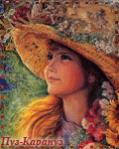 Регистрация12.10.2008АдресКалининградская обл.Сообщений141Поблагодарил(а)11Получено благодарностей: 0 (сообщений: 0). Праздники 23 февраляДень защитника Отечества
(сценарий тематического занятия)

Звучит марш. Дети входят в зал под музыку. Исполняется песня «Бравые солдаты» 
Ведущий: 
Об армии любимой 
Поeт наш детский сад, 
И ей, непобедимой, 
Сегодня каждый рад.

Есть у нас солдаты, 
Танкисты, моряки, 
Все сильные ребята,
Им не страшны враги! 

Ребята, скоро люди нашей страны будут отмечать очень важный праздник. Кто-нибудь из вас знает, какой? (23 февраля, День защитника Отечества.)
Почему праздник называется «День защитника Отечества»? Кто такие «защитники»? (Защитники — это те, кто защищает других людей.) Солдаты, военные защищают нашу страну от возможных врагов. Поэтому Днем защитника Отечества называется праздник всех военных. Каких военных вы знаете? (Это моряки, лeтчики, пограничники, танкисты, ракетчики, десантники.)
Ребята, а кто из вас знает, что такое Отечество? (Слово «Отечество» происходит от слова «отец». Отечеством называют Родину.)
Что же защищают наши военные? (Нашу Родину.)
Как она называется? (Россия.) исп. песня « Моя-Россия» муз. Г.Струве
Россия — страна, где мы с вами родились и живeм. А наши военные ее защищают. 
Посмотрите, ребята, что это? (Флаг.) Флаг какой страны? (России.) Значит, это российский флаг.
(Можно внимательнее рассмотреть, какого цвета полоски на флаге и в какой последовательности они расположены.) конкурс «собери из цветных полосок флаг»
А теперь мы с вами посетим выставку, посвященную солдатам нашей Родины, нашего Отечества. 
(Музыкально-ритмическое упражнение с кубиками «Ускоряем-замедляем») переезд в музей Защитников Отечества.
Посмотрите на эти картины. Кто на них изображeн? (Военные, солдаты нашей армии.) Обратите внимание, что у разных военных своя форма. Что это за военные? (Моряки.) А как вы узнали, что это моряки? (У моряков чeрная форма, на голове бескозырки с ленточками, полосатые тельняшки, матросские воротники — гюйсы.)

На голубых прозрачных озeрах,
На океанских солeных просторах — 
На всякой воде у российской земли 
Военную службу несут корабли. 

А кто эти военные? (Лeтчики.)
мы летаем высоко, 
мы летаем низко,
мы летаем далеко
мы летаем близко
Они одеты в тeплые куртки, на головах шлемы. Парадная форма летчиков синего цвета, на пилотках — кокарды с крылышками.
Какие еще военные носят шлемы? (Танкисты.)
танк в реке не ищет броду
он бесстрашно входит в воду
переваливает ямы 
под себя деревья гнёт
если надо ехать прямо
едет прямо не свернёт
Как называются военные, изображенные на этой картине? (Пограничники.) Почему они так называются? (Охраняют границу.) Что такое граница? (Граница — это черта, отделяющая территорию одного государства от территории другого государства.) Кто помогает пограничникам охранять границу? (Специально обученные, натренированные собаки.)

На родной границе 
Наш российский флаг, 
Перейти границу 
Не посмеет враг. 

Ребята, как вы думаете, женщины могут быть защитниками Отечества? (Конечно. Сегодня женщин можно встретить в рядах вооруженных сил. Чаще всего они работают врачами и медсестрами. Но бывают и другие военные профессии, где заняты женщины, например: радистки, диспетчеры связи, и т.д.)
Наши воины сильные, ловкие, быстрые и смелые. Ими гордится наша Родина. 
Чтобы вырасти готовыми защищать Родину, нужно быть сильными, ловкими, быстрыми и смелыми. 
А для этого необходимо заниматься физкультурой: бегать, прыгать, плавать, ходить на лыжах, ездить на велосипеде. 
(Дети свободно двигаются по залу, имитируя движения, которые называет педагог.)
А теперь предлагаю вам поиграть в интересную игру.
Игры

Знаете ли вы, ребята, почему в этот праздничный вечер с тихого, ясного неба вдруг медленно грохочет гром? И над крышами разноцветные звeзды то взойдут, то растают. Это салют. 
Салют в честь всех солдат, офицеров, генералов — храбрых защитников России и крепкого мира на всей земле.
Российский воин бережёт
родной страны покой и славу
он на посту и наш народ
гордиться армией по праву.

исполняется заключительный танец «Лавата».Последний раз редактировалось tvk-2004; 07.08.2009 в 20:09.ash_tan@mail.ruОтветить с цитированием15.01.2009, 21:54#8matlja Местный          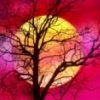 Регистрация05.12.2008АдресСПбСообщений213Поблагодарил(а)35Получено благодарностей: 0 (сообщений: 0).Сегодня получили журнал Справочник старшего воспитателя. Там есть такой сценарий к 23 февраля

День защитника Отечества
Сценарий праздника

Действующие лица
Ведущий — педагог 
Капитан Врунгель — педагог или родитель
Моряки — дети
Все остальные ребята

Под торжественную музыку в зал входят и рассаживаются по местам девочки.

Ведущий: Мы собрались в этом зале, чтобы вместе встретить праздник защитников Отечества. Посколь-ку защитниками, воинами, стоящими на страже мира и покоя своей страны, всегда были именно мужчины, я предлагаю поприветствовать наших мальчиков, которые, когда вырастут, обязательно станут сильными, отважными мужчинами.
Под музыку из песни "Наша армия" в исполнении группы " Непоседы" в зал строевым шагом входят мальчики колонной по двое, через центр расходятся по кругу и совершают круг почета.

1-й мальчик: Здравствуй, праздник! 
Здравствуй, праздник! 
Праздник мальчиков и пап! 
Всех военных поздравляет 
Наш веселый детский сад!

2-й мальчик: Слава армии любимой! 
Слава армии родной! 
Наш солдат отважный, сильный, 
Охраняет наш покой.

3-й мальчик: Пусть сияет ярко солнце, 
И пусть пушки не гремят, 
Мир, людей, страну родную 
Защитит всегда солдат!

Мальчики исполняют песню "Будем в армии служить" муз. Ю. Чичикова
Мальчики садятся

Ведущий: Этот день — особого значения: 
Сыновей отважных день рождения
Весь народ российский в эту дату
Шлет привет матросу и солдату
Сегодня мы пригласили в гости бравого капитана Врунгеля
.
Под песенку из м/ф "Приключения капитана Врунгеля» входит капитан Врунгель.

Капитан Врунгель: Здравия желаю! Морской капитан Врунгель явился на праздник в детский сад!

Ведущий: Здравствуйте, уважаемый капитан! Мы рады видеть вас на нашем празднике.

Капитан Врунгель: Дело каждого мужчины — защищать свою Родину. В детстве старшие мальчишки меня дразнили и обижали, потому что я был слабым и хилым. Но я всегда мечтал стать отважным капитаном, по-этому много занимался спортом и вырос сильным, здоровым и крепким.
Я всегда знал, что для мужчины жить — значит Родине служить! Поэтому я пошел добровольцем в армию.

Ведущий Наши дети тоже ловкие и смелые, 
Быстрые, умелые.
Спортом занимаются,
С детства закаляются

Капитан Врунгель: А вот это мы сейчас и проверим.
Время даром не теряйте,
В крут сейчас же все вставайте.
Не ленитесь, не зевайте,
Все за мною повторяйте.

Дети вместе с капитаном Врунгелем выполняют упражнения под музыку "Песенка капитана " И. Дунаевского

Капитан Врунгель: А вы знаете, что в армии солдаты имеют разные профессии?
Вот, к примеру, артиллеристы.
Да здравствуют артиллеристы —
Защитники наших земель,
Подносчики наших снарядов,
Наводчики, бьющие в цель! 

Проводится игра "Кто самый меткий". Мальчики делятся на 2 команды. Нужно попасть матерча-тым мячом в корзину. Побеждает команда, закинувшая в цель больше мячей

Капитан Врунгель: А еще в армии большим уважением пользуются летчики.
Встречают юности рассвет 
Под сенью крыльев и ракет 
И охраняют высоту 
Те, кто сегодня на посту. 

Проводится музыкальная игра "Летчики, на аэродром»

Капитан Врунгель: В армии очень важна профессия пограничника. 
На ветвях заснули птицы, 
Звезды в небе не горят. 
Притаился у границы - 
Пограничников отряд.
Пограничники не дремлют 
У родного рубежа
Наше море, нашу землю, 
Наше небо сторожат!

Игра "Стой! Кто идет". Выбираются два пограничника, им завязывают глаза, третий — наруши-тель старается тихо пройти между ними. Если пограничник услышал, он должен сказать: "Стой! Кто идет?"

Капитан Врунгель: Много специальностей есть в армии, моряки.

Ведущий: Тогда у нас для тебя есть сюрприз. 

На сцену выходят мальчики-моряки.

1-й моряк: Север, юг, восток и запад — 
Верный компас под рукой. 
Не печалиться, не плакать 
Говорит закон морской!

2-й моряк: Я по звездам и по карте 
Плыл вперед наверняка. 
Что все штормы и все мели
Для такого моряка!

3-й моряк: Моряки — народ бывалый, 
Никогда не подведут. 
Подрастают капитаны — 
Их моря большие ждут!

Мальчики исполняют танец "Яблочко". 

Капитан Врунгель: Моряки вы все лихие 
И танцоры неплохие. 
Ну, а сила есть у вас? 
Проверим это мы сейчас. 

Проводится игра "Перетягивание каната»

Ведущий: Ребята, а вы знаете, почему в праздничный вечер с тихого ясного неба вдруг раздается гром? Над крышами взлетают разноцветные звезды: то взойдут, то в один миг растают. Это салют! Добрая огненная памятка о силе и славе наших защитников.

1-й мальчик: Алые букеты в небе расцветают, 
Искорками света лепестки сверкают. 
Вспыхивают астрами голубыми, красными,
Синими, лиловыми — каждый раз все новыми.
А потом рекою золотой текут.
Что это такое?

Дети Праздничный салют!

Дети исполняют песню "Сегодня салют" муз М.Протасова

Капитан Врунгелв: Приятно было у вас погостить,
Но время пришло в море мне уходить.
Желаю вам расти здоровыми, сильными и обязательно стать защитниками Отечества, когда вырастите. Прощайте, ребята!

Под "Песенку капитана Врунгеля" гость покидает зал.

1-й мальчик: Российский воин бережет
Родной страны покой и славу, 
Он на посту, и наш народ 
Гордится армией по праву.

2-й мальчик: Спокойно дети пусть растут
В любимой солнечной Отчизне. 
Он охраняет мир и труд, 
Прекрасный труд во имя жизни!

Дети исполняют песню " Наша Родина сильна" муз. А. Филиппенко
Под музыку дети покидают залОтветить с цитированием16.01.2009, 18:11#9анастасия котова Местный          Регистрация18.05.2008АдресСвердловская обл.Сообщений272Поблагодарил(а)0Получено благодарностей: 0 (сообщений: 0).Вот такой сценарий есть на 23 февраля, особенно понравилась инсценировка сказки "Каша из топора"

«ЕСЛИ ХОЧЕШЬ БЫТЬ ВОЕННЫМ»
Праздник защитников Отечества
Действующие лица.
Взрослые: Ведущий, Солдат русской армии, Хозяйка.
Оформление: на сцене - интерьер русской избы: печка, стол, стулья, лавки, большое окно, кухонная утварь. Сцена закрыта занавесом, на котором написано «23 февраля» и нарисован флаг России.
Оборудование: разноцветные султаны — по 2 каждому ребенку; 2 крепости, нарисованные на картоне; оружие (сабли, пистолеты, ружья) — 8 штук, 2 флажка; 2 матерчатых туннеля, 10 дисков, 4 палки; 2 стула с эмблемой Красного Креста; стул, к спинке которого прикреплена голова лошади; для сказки - топор, короб с «крупой», солонка, масленка, чугунок, 2 ложки, тарелка; чугунок или кастрюля с перловой кашей для детей.

Дети с большими разноцветными султанчиками в руках входят в зал и встают в 3 колонны.
Ведущий. 
Мы встречаем праздник 
Армии любимой, 
Армии Российской, 
Непобедимой! 
На площади парад сегодня, 
Войска торжественно идут. 
В честь нашей армии сегодня 
Устроим праздничный салют.

Дети выполняют упражнение с султанчиками «САЛЮТ». 
Дети садятся на места, в зал входит Солдат русской армии.

Ведущий. Здравствуй, Солдат!
Солдат. Здравия желаю! (Отдает честь.)
Ведущий. Куда направляешься?
Солдат. На побывку домой иду.
Ведущий. Какая у тебя форма необычная, не такая, как у наших военных.
Солдат. Так ведь я же солдат из русских сказок. Я служил Отечеству и царю-батюшке триста лет назад. В то время служба солдатская долгая была. Мы не два, не три года служили, а все двадцать пять лет. И домой нас только не надолго, на побывку, отпускали.
Ведущий. Расскажи-ка нам, Солдат, как в те далекие времена в армии служили?
Солдат. Да так и служили: Отчизну от врагов защищали, на страже Родины стояли. Много врагов у России было: и басурманы на нас нападали, шведы, поляки и французы захватить пытались. И всех наша армия победила. А все потому, что русский солдат - самый лучший в мире. Потому как семь заповедей солдат знает и выполняет.
Ведущий. Расскажи нашим ребятам, что за заповеди такие, что в бою солдату помогают.
Солдат. Первое правило такое: «Смелость города берет». Это значит, что солдат должен быть храбрым. Смелого пуля боится, храброго штык не берет.
Ведущий. Знаешь, Солдат, наши ребята, особенно мальчики, тоже хотят быть смелыми.
Солдат. Так ведь храбрость в себе можно воспитать. Давайте попробуем.
Эстафета «ВЗЯТИЕ КРЕПОСТИ». Участвуют 2 команды по 5 человек. На расстоянии от команд стоят 2 крепости, нарисованные на картоне. 4 участника команды держат какое-либо оружие (сабли, ружья и т.п.), у последнего — 5-го — в руках флажок. Дети по очереди подбегают к крепости и кладут около нее оружие («доставляют оружие своей армии»), последний прикрепляет над крепостью флажок. Побеждает команда, чей флаг первым поднимается над крепостью.
Солдат. Второе правило: «Враг боек, а наш народ стоек». Это значит, что солдат должен быть очень ловок и умел, чтобы преодолеть любое препятствие, любую преграду. А для того, чтобы приобрести сноровку, нужна, ребята, тренировка.
Упражнение «ПОЛОСА ПРЕПЯТСТВИЙ». Дети друг за другом преодолевают препятствия: проползают через туннель (матерчатую трубу., длиной 3—4 метра, одним концом прикрепленную к большому обручу), «переходят болото» (идут по «кочкам» - дискам, разложенным на полу), перепрыгивают через «ров» (2 палки, лежащие на полу на расстоянии 50см).
Солдат. Третье правило: «Жить — Родине служить». Ведь каждому мила родная сторона.
Дети рассказывают стихи о Родине 
исполняют ПЕСНЮ «Край родной»
Солдат. Четвертая заповедь: «Сам погибай, а товарища выручай». Никогда русский солдат своего раненого товарища на поле брани не бросит, придет на помощь, на себе вынесет.
Игра «КТО БЫСТРЕЕ ПОМОЖЕТ ТОВАРИЩУ». Участвуют 2 пары детей. Один участник — «раненый боец», второй должен помочь ему дойти до лазарета — стула с эмблемой Красного Креста. Он обнимает «раненого», стоящего на одной ноге. Так, вместе, они должны дойти до стула. «Раненый» должен прыгать на одной ноге, опираться на вторую ногу нельзя. Побеждает пара, первой выполнившая задание.
Солдат. Пятая заповедь: «За правое дело сражайся смело». Если правда на нашей стороне, то и сражается легче. Не зря говорили: «Знали, кого били, потому и победили». Хорошо сражались русские войска и на суше, и на море. 
Бой подушками
Солдат. Шестая заповедь: «Честь солдата береги свято». Русский солдат никогда не предаст. Армия заменяет ему семью и родню. Армия охраняет покой русских людей.
Исполняется русская народная песня «СОЛДАТУШКИ - БРАВЫ РЕБЯТУШКИ» 
Солдат. А седьмое правило всяк знает: «Смекалка солдата везде выручает». Хотите узнать, как я у жадной хозяйки, когда на побывку домой шел, сытно пообедал?
Дети. Да!
Солдат. Ну тогда смотрите...
Представление по русской народной сказке «КАША ИЗ ТОПОРА».
Открывается занавес русская изба. Около печки хлопочет Хозяйка. 
Солдат. Тук-тук-тук!
Хозяйка. Стучат в окно. Кого там в гости принесло?
(Солдат входит в избу).
Солдат. Хозяйка, здравия желаю! Хозяйка. Тебя в избу не приглашаю!
Солдат. Дай чуток передохнуть,
Впереди нелегкий путь.
Хозяйка. А куда идешь?
Солдат. К детишкам, да к жене моей Маришке. 
Дали месяц отдохнуть. 
Вот куда лежит мой путь.
Хозяйка. Ну коль так, присядь с дороги, 
Отдохнут немного ноги.
(Солдат садится на лавку и принюхивается).
Солдат. Вкусно пахнет из печи.
Печешь, видно, калачи?
Хозяйка. Да, но только для себя.
Для тебя же есть вода. (Подает ему кружку.)
Солдат (пьет воду).
Дай, хозяйка, чугунок 
Да воды плесни чуток. 
Наварю я каши сам, 
И тебе немножко дам 
Я попробовать ее.
Хозяйка. Кашу сваришь из чего?
Солдат. Я сварю из топора. (Достает топор из мешка.)
Хозяйка. Что еще за ерунда?
Солдат. Давай попробую!
Хозяйка. Давай!
Солдат. Воды скорее наливай.
Топор положим, а потом 
Чугун мы в печку отнесем.
Солдат ставит чугунок с топором в печь. Хозяйка заглядывает в него
Хозяйка. Скоро ль будет он готов?
Солдат. 
Я сейчас подброшу дров,
Помешаю ложкой,
Попробую немножко. (Пробует ложкой.) 
Каша будет просто класс! 
Жаль что гречки нет у нас.

Хозяйка. 
Так и быть, крупы я дам, 
К топору добавишь сам.
Хозяйка подает Солдату крупу, он высыпает ее в чугунок, помешивает и пробует.
Хозяйка. Вкусно?
Солдат.
Очень. Только, знаешь,
Чуть-чуть соли не хватает.
Хозяйка. Ладно, соли дам немножко. (Протягивает солонку.)
Солдат. 
Посолил, мешаю ложкой.
Каша пухнет и пыхтит 
И как будто говорит: 
«Маслицем меня заправьте
И на стол скорее ставьте». (Обращается к Хозяйке.)
Чтоб она вкуснее стала, 
Ты бы маслица достала.
Хозяйка. Ладно, так и быть, бери, 
Поскорее довари.
Хозяйка подает масло. Солдат кладет его в чугунок и ставит на стол.
Солдат. Кушать подано, прошу! 
Хозяйка. Сесть за стол скорей спешу.
Солдат. Угощайся.
Вот она - Каша из топора.
Солдат накладывает кашу в тарелку и подает Хозяйке. Она пробует кашу. Сам Солдат ест ложкой из чугунка.
Хозяйка. 
До чего ж она вкусна,
Ароматна и густа. 
А топор когда есть будем?
Солдат
Ты не бойся, не забудем. (Стучит ложкой по топору.)
Вот беда! Недоварился. 
Видно, я поторопился.
Надо было час попарить, 
А потом на стол уж ставить.
Достает топор из чугунка и убирает его в мешок.
Ладно, после доварю. (Встает и кланяется.) 
Хозяйку я благодарю 
За приют. Пора идти.
Хозяйка. 
Вам счастливого пути!
Солдат уходит. Хозяйка опять садится за стол и ест кашу.
Хозяйка. 
Столько лет я прожила, 
Но кашу из топора 
Не варила никогда. 
А до чего ж она вкусна!
Солдат. Вот видите, как я жадную хозяйку перехитрил и каши вкусной наелся. Вот так-то, недаром говорится, что «русский солдат не знает преград». И вы, мальчишки, подрастайте да в войско русское вступайте. Будет мне смена достойная.
Дети исполняют русскую народную песню 
«ЕСЛИ ХОЧЕШЬ БЫТЬ ВОЕННЫМ»
Хозяйка достает из печи чугунок с кашей.
Хозяйка. А я вас, ребята, угощу солдатской кашей. 
Ведущий. А какая каша? 
Хозяйка. Гречневая. Самая сытная, от нее у солдата сила прибавляется. Кушайте на здоровье! 
Солдат. Щи да каша — пища наша!
Дети благодарят Хозяйку и уходят в группу вместе с Солдатом пробовать солдатскую кашу.vickotic@mail.ruОтветить с цитированием18.01.2009, 15:56#10iricka Местный          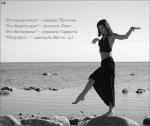 Регистрация13.09.2008АдресРоссияСообщений179Поблагодарил(а)0Получено благодарностей: 1 (сообщений: 1).Всем, всем, всем доброе время суток!!!

Хочу предложить сценарий на 23 февраля "ВПЕРЕД, МАЛЬЧИШКИ" с подключение пап...
Может у кого-то подобное тоже есть, но много - не мало....

ПРАЗДНИЧНАЯ ПРОГРАММА

«ВПЕРЕД, МАЛЬЧИШКИ!»


«ШОТЛАНДСКИЙ МАРШ»
Дети заходят в зал, встают полукругом, лицом к зрителям.

ВЕДУЩИЙ: Ночью вьюга бушевала, 
И метелица мела.
А с рассветом нам тихонько
Папин праздник принесла.
Папин праздник – 
Главный праздник всех мальчишек и мужчин.
И поздравить их сегодня
От души мы все хотим!!!


ДЕТИ: 1. Был когда-то папа,
Маленьким. Как я!
И пускал кораблик
Плавать вдоль ручья.
А кораблик это унесла вода
Так он и остался
В детстве навсегда.

2. Очень мы похожи,
Я и папа мой.
Жду я чтоб скорее,
Он пришел домой.
Вместе почитаем мы наверняка
Книжки Михалкова или Маршака.

3. Мне во всем охота
Папе подражать
Даже ложку так же 
За столом держать.
С папой мы играем,
Шутим и поем.
Веселее вдвое, если мы вдвоем…

«ПЕСНЯ ПРО ПАПУ»

ВЕДУЩИЙ: Папам мы желаем успеха и добра,
Чистого неба над головой.

А мальчишкам – расти смелыми, мужественными,
Сильными и благородными.

А наш праздничный концерт мы назвали

«ВПЕРЕД, МАЛЬЧИШКИ!»

Вот они, наши самые умные. Самые красивые. Самые ловкие
Наши Мальчики!!!
На мальчишек посмотри –
Все как один – богатыри!!!

МАРШ «КОМПАНИЯ»

ВЕДУЩИЙ : Наша программа состоит из конкурсов, испытаний, которые должны преодолеть наши мальчики… А если будет нужно им помогут наши папы..

Итак, начинаем…

I КОНКУРС: «ЭРУДИТ»

ВЕДУЩИЙ: Есть загадки в нашем крае,
До того мудреные…
Кто загадку отгадает,
Попадет в ученые…

(Вопросы посложнее – папам.).

• Что можно увидеть с закрытыми глазами? (сон)
• Какой колокольчик не звонит? (цветок)
• Что сушит, когда мокнет? (полотенце)
• У кого есть шапка без головы, а нога без сапога ?(гриб)
• Что с земли легко поднимешь, но далеко не закинешь? (пух)
• Какой месяц короче всех? (май)
• А сколько месяцев в году имеют 28 дней? (все)
• Что может путешествовать по всему свету, оставаясь в одно и том же углу? (марка)
• Что можно приготовить, но нельзя съесть? (домашнее задание. Уроки)
• Кто говорит на всех языках7 (эхо)
• В какую посуду нельзя налить воду? (в полную)
• Что становится больше, если его поставить вверх ногами? (число 60
• Как пронести воду в решете ? (заморозив)

ВЕДУЩИЙ: II КОНКУРС называется…
но сначала отгадайте загадку

- Он гудит и чертит мелом,
Он рисует белым. Белым
На бумаге голубой.
Сам рисует, сам поет
Что же это…
Самолет!

Правильно, а конкурс мы назовем «АВИАКОНСТРУКТОР»
Нашим папам мы предлагаем сделать из бумаги самолетик…
А мальчикам – провести испытание , кто дальше запустит самолет.


ВЕДУЩИЙ: III КОНКУРС – ТАНЦЕВАЛЬНЫЙ.

Пусть неловкий покраснеет,
Стыд невежею прослыть.
Мальчик наш всегда сумеет
Девочку на танец пригласить.

ТАНЕЦ « ВСЕ МЫ ДЕЛИМ ПОПОЛАМ»

ВЕДУЩИЙ: Кто сказал, что суп, жаркое,
Это дело – не мужское…
Приходите, стол накрыт,
Ваш проверим аппетит.

IV КОНКУРС « МАМИНЫ ПОМОЩНИКИ»

☺АТТРАКЦИОН «НАКРОЙ НА СТОЛ» - для мальчиков
☺АТТРАКЦИОН «ПЕРЕНЕСИ ПОКУПКИ» - для пап


V КОНКУРС « СПОТРИВНЫЙ»

ВЕДУЩИЙ: И сначала маленькая разминка – спортивные загадки…

• На рояль я не похож, 
Но педаль имею тоже.
Кто не трус и не трусиха.
Прокачу того я лихо.
У меня мотора нет, как зовусь.. (велосипед)

• Отгадай, Кто я таков,
Я с тобой играть готов.
То скучу я, то качусь, 
А подбросишь – полечу…(мяч)


• Когда апрель берет свое,
И ручейки бегут звеня.
Я прыгаю через неё,
А она – через меня… (скакалка)

ВЕДУЩИЙ: Все понятно, без вопросов,
Все вопросы – впереди.
Эстафета на скакалках,
Ну, мужчины – выходи!!!

☺АТТРАКЦИОН «БЕГ НА СКАКАЛКАХ» - для пап


А для мальчиков – приготовили мы мячики…


☺АТТРАКЦИОН «ПРОКАТИ МЯЧ»

ВЕДУЩИЙ: Если б не было воды –
Не было бы кружки,
Если б не было девчат,
Не было б частушки…


«ВЕСЕЛЫЕ ЧАСТУШКИ»


ВЕДУЩИЙ: Ну вот наша праздничная программа подходит к завершению, но все же хочется еще поиграть, правда???

ИГРА «ДРАЗНИЛКА»


ВЕДУЩИЙ: Отдохнули мы на славу,
Победили все на славу.
Все похвалы достойны и награды
И мы призы вручить вам рады!

( Мальчикам альбомы и фломастеры, всем папам – чупа-чупсы_

ВЕДУЩИЙ: Ну а папам пожелаем
Веселиться от души, так
Как ваши малыши.
Чаще детство вспоминать, 
С ребятишками играть.
И тогда вы. Без сомненья.
Обойдетесь без лечения.

Будьте счастливы, здоровы,
К приключениям готовы.
Чтобы каждый день и каждый час 
Только радовали Вас!!!"Это невозможно!» - сказала Причина.
«Это безрассудство!» - заметил Опыт.
«Это бесполезно!» - отрезала Гордость.
«Попробуй…» - шепнула Мечта.
_____________________
irickabalashova@rambler.ruОтветить с цитированием22.01.2009, 13:49#11Adaneth Местный          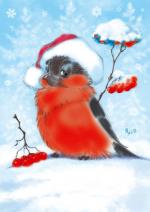 Регистрация29.11.2007АдресБарнаулСообщений108Поблагодарил(а)0Получено благодарностей: 20 (сообщений: 2).Всем добрый вечер!
Хочу взять на 23 февраля этот сценарий:

Звучит марш, дети заходят в зал, садятся на стулься. Ведущая говорит поздравительные слова и пожелания присутствующим папам и предлагает в качестве подарка послушать стихи и песни, приготовленные детьми (по выбору музыкального руководителя).

Ведущая: В наше время в армии есть разные виды войск: воздушные, морские, артиллеристские, пехотные и пр. А раньше на Руси родную землю защищали богатыри – добры молодцы, витязи, ратные воины. Все может родная земля: накормить тебя теплым хлебом, напоить родниковой водой, удивить своей красотой. И только защитить сама себя не может. Защита Родины – долг тех, кто ест хлеб, пьет воду, любуется ее красотой. С давних лет так лось. Как только на нашу землю приходил враг, все русские люди, и стар и млад, поднимались на борьбу. Русские воины всегда славились мужеством и отвагой. Когда наши мальчики вырастут, они тоже станут достойными защитниками Отечества!

Встают дети-воеводы (в костюмах богатырей) по одному из каждой команды.

1 воевода: Беда! Беда!
Ведущая: Что случилось, воевода?
1 воевода: Горе! Кощей похитил красоту русскую – Василису Прекрасную, а мы, воеводы, собираем дружину славную, хотим на смертный бой с кощеем пойти, освободить Василисушку.
2 воевода: ой, да я смотрю у вас тут добрых молодцев полным - полнехонько, не хотите ли вступить в нашу дружину?
Дети: Да!
Ведущая: Но прежде мы должны испытать вас на силу, ловкость и смекалку.

Конкурс “Катание на одеялах». В конкурсе учавствуют папы., в каждой команде по двое. Они берут за углы одеяло и везут каждого ребенка до флажка и обратно.

Ведущая: А теперь я испытаю вас на ловкость.

Конкурс «Борьба с булавами». В центр зала ставят гимнастическую скамейку, от каждой команды выходят по одному человеку, им дают в руки большую легкую подушку. По сигналу дети встав на скамейку, должны сбить друг друга «булавами». Можно повторить соревнование несколько раз.

Ведущая: Молодцы! Сильные, ловкие, настоящие богатыри! Но впереди нас ждут испытания. А пока мы отдохнем и полюбуемся на наших девиц-красавиц.

Исполняется «Хоровод подружек»

Ведущая: Испытываем наших молодцев дальше. Предлагаем вам викторину, чтобы проверить ваш ум и смекалку.
1. Как назывался русский воин?
2. Каким оружием пользовался богатырь?
3. В каких русских сказках с помощью богатыря добро побеждает зло?
4. Назовите имена русских богатырей.
5. Назовите черты характера русских богатырей.

Ведущая: Ну а теперь последнее испытание.осмотреть, какие вы дружные, потому что Кощея в одиночку не одолеть. Все богатыри на Руси знали: один в поле не воин.

Конкурс «Перетягивание каната».

Ведущая: Все испытания пройдены, пора нам отправляться Василису из беды выручать. Путь предстоит далекий, битва нелегкая. А вместе мы Кощея одолеем. Ну-ка, дружина, стройся!

Мальчики строятся под песню «Богатырская сила», маршируют, подпевают.

Ведущая: Дружина, стой! Вот и добрались мы с вами до Огненной реки. А река эта коварная: кто коснется воды ее, тот сразу сгорит. Помогут нам перебраться через реку великаны.

Приглашаются два папы: по одному на команду. Конкурс «Перенеси ребенка»

Ведущая: Мы благополучно перебрались через реку, но нам преградили дорогу дремучие леса. Как найти путь к Кощею, если мы не знаем дорогу и можем заблудиться? Нужно звать на помощь проводников.

Конкурс «Проводники». Дети строятся в две колонны, впереди каждой колонны папа-проводникю Папы бегут вперед до флажка и возвращаются, берут первого ребенка за руку и вновь бегут до флажка, возвращаются, Второй ребенок в колонне берет за руку первого и они бегут до флажка и т.д.

Ведущая: Труден путь к Кощею, впереди стоят высокие горы, в которых темные пещеры, нам нужно и через них пройти.

Конкурс «Тоннель». Дети по очереди проползают по тоннелю из обручей, обшитых тканью.

Ведущая: Пора нам передохнуть, сил набраться.

Выходит Баба-Яга.

Баба-Яга: Что-то русским духом пахнет! Ишь ты , сколько молодцев собралось. А ну, отвечайте, откуда вы и куда путь держите?
Дети рассказывают Бабе-Яге про Василису и Кощея.

Ведущая: Идем мы, Баба-Яга, с Кощеем биться, Василису из беды выручать.

Баба-Яга: Ой, соколики вы мои, не одолеть вам Кощея силой богатырскою, он ведь бессмертный. Вам надо найти его смерть.

Ведущая: Баба-Яга, а где же смерть Кощея?

Баба-Яга: Ох, хитрый какие! Сначала повеселите меня, а уж потом я скажу, как найти смерть Кощея.

Ведущая: Хорошо, наши молодцы и сами не прочь повеселиться. Эй, добрые молодцы, приглашайте на танец красных девиц.

Исполняется веселый массовый танец.

Ведущая: Развеселили мы тебя, Баба-Яга, а теперь твой черед рассказать нам, где смерть Кощея.

Баба-Яга: Смерть Кощея находится в яйце, яйцо в сундуке, а сундук висит на высоком дубе. Ведут к этому дубу две дороги: одна длиная, другая — короткая, но с преградами и препятствиями. 

Ведущая: Трудностей мы не боимся, показывай, где короткая дорога, нам торопиться надо, Василису выручатть.

Конкурс «Полоса препятствий».

Ведущая: Вот и добрались мы до заветного дуба. На нем висит сундук на цепях, попробуем его сбить.

Конкурс «Метание по цели». Дети бросают мешочки с песком или маленькие мячики, стараясь сбить сундук.

Ведущая: Вот она, смерть Кощея!

Достает из сундука маленький шарик и протыкает его. Звучить торжественная музыка, в зал входит Василиса.

Василиса: Спасибо вам, добрые молодцы, что спасли меня от кощея Бассмертного! Не топтать теперь врагу землю-матушку, раз такие богатыри подрастают.

Ведущая: Еще раз спасибо вам, добрые молодцы за службу верную, а вам, девицы, что богатырей своих не забывали, в трудную минуту помогали. А сейчас настало время для веселья!

Исполняется «Молодецкий перепляс».

Ведущая благодарит всех гостей за участие и предлагает джетям спеть песню о дружбе взрослых и детей (по выбору музыкального руководителя).

Ведущая: Добрые молодцы! Отведайте яблочек молодильных да наберитесь здоровья и сил.

Девочки угощают мальчиков яблоками, ведущая прощается с детьми и гостями. Звучить музыка, дети уходят в группу.


Посоветуйте, к чем и как привязать сундук :smile:Последний раз редактировалось Adaneth; 22.01.2009 в 14:00.НадеждаОтветить с цитированием30.01.2009, 19:10#12тулячка Мастер          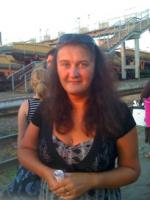 Регистрация22.01.2009Адресгород-герой ТулаСообщений693Поблагодарил(а)0Получено благодарностей: 1 (сообщений: 1).Может кто-то ещё, также как и я, не написал сценарий к 23 февраля, поэтому я посылаю его начало! 8 марта, в этом году у меня будет скромное, потому что приходится на страстную неделю, начало поста! На работе всех своих я уже предупредила, что гуляем 23 и Масленицу с размахом! Сценарий до конца ещё не дописан, осталось поздравление девочек, поздравить пап и дедушек, то есть он у меня ещё в работе, но начало положено, может кому пригодится!
Сценарий «Поздравляем наших пап»
(Под торжественную музыку в зал входят и встают на свои места в полукруге девочки)
Ведущий: Здравствуйте уважаемые папы, любимые дедушки, дорогие мальчики, все герои нашего праздника! Добрый день наши заботливые мамы и взволнованные нарядные девочки – главные организаторы нашего праздника! Сегодня у нас особый повод для встречи! Мы собрались в нашем зале, чтобы всем вместе отметить замечательный праздник День защитников Отечества. У каждого гражданина России есть священная обязанность оберегать своё родное государство, всеми силами обеспечивать мир и покой своим соотечественникам. Поэтому есть у него и почётное право называться защитником Отечества! Поскольку защитниками, воинами, стоящими на страже мира и покоя своей страны, всегда были именно мужчины, я предлагаю поприветствовать наших пап, дедушек, которые сегодня присутствуют на нашем празднике! А также, наших мальчиков, которые, когда вырастут, обязательно станут сильными, отважными мужчинами. 
День нашей армии сегодня, сильней её на свете нет,
Привет защитникам народа! Российской армии…
Все: Привет! 
( Под музыку в зал строевым шагом входят мальчики колонной по двое, через центр расходятся по кругу и совершают круг почета)
1. Здравствуй, праздник! 
Здравствуй, праздник! 
Праздник мальчиков и пап!
Всех военных поздравляет 
Наш веселый детский сад!
Песня «Праздничная»
1.
Праздник к нам снова пришёл в детский сад,
Папы и дедушки в гости спешат,
Будем сегодня их поздравлять,
петь и стихи с выраженьем читать!
Припев:
Армия наша крепка и сильна, Армии нашей мы крикнем: Ура!
2.
В честь нашей Армии пушки гремят, 
Воины строем идут на парад,
Вечером праздничный вспыхнет салют,
Яркие звёзды блеснут там и тут
Припев:
Армия наша крепка и сильна, Армии нашей мы крикнем: Ура!
(после песни остаются на своих местах на полукруге)
2. Слава Армии любимой! 
Слава Армии родной! 
Наш солдат отважный, сильный, 
Охраняет наш покой.

3. Пусть сияет ярко солнце, 
И пусть пушки не гремят, 
Мир, людей, страну родную 
Защитит всегда солдат!

4.На рубежах своей страны стоят Отечества сыны! 
И зорко смотрят в темноту те, кто сегодня на посту!
В сердцах молоденьких бойцов, отвага дедов и отцов,
И славят красную звезду, те, кто сегодня на посту!

5. Встречают юности рассвет, у самолётов и ракет,
И охраняют высоту, те, кто сегодня на посту!
Непобедимые они, как танки из стальной брони,
Ведь охраняют мир в цвету, те, кто сегодня на посту!

6. Мы любим Армию свою, она большая сила, 
Она бесстрашная в бою, всех недругов разбила,
И песни мы о ней поём, о доблестных походах,
Она хранит наш мирный дом, покой и труд народов!

7. Родная армия сильна, в боях непобедима,
На страже Родины она стоит несокрушимо!

8. Пусть салют цветёт зимой для солдат отечества,
Пусть царит над всей землёй мир для человечества!

Песня «Салют»
1.
Над площадью Красной, под небом Кремля
цветы расцветают как будто, заря!
Над площадью Красной цветные огни,
Летят на погоны военным они!
Припев:
Над площадью Красной орудия бьют,
В честь Армии нашей сегодня салют,
2.
Спускается с неба цветок голубой,
Для лётчиков наших он самый родной,
Зелёные в небе горят лепестки,
Они пограничникам нашим близки
Припев:
Над площадью Красной орудия бьют,
В честь Армии нашей сегодня салют,
3.
Спускается синий цветок с облаков,
Как волны морские для всех моряков,
Спускается жёлтый, малиновый цвет,
Над Родиной мирный, весенний букет!
Припев:
Над площадью Красной орудия бьют,
В честь Армии нашей сегодня салют,

Ведущий: Дорогие гости! Наши дети, готовились к этому замечательному празднику! Они учили стихи, песни, пляски, в которых мы, будем прославлять наших доблестных воинов! Это лётчики, моряки, танкисты, пограничники, десантники и всех, всех, всех защитников Отечества! Сегодня на нашем празднике присутствует много гостей, одним из них является….., папа …..
Давайте поприветствуем и попросим рассказать нам о военной службе!
Рассказ гостя, вручение цветов
Ведущий: Огромное спасибо Вам за интересный содержательный рассказ! Видите дорогие дети, сколько сил, умений, навыков приходится приложить, чтобы стать настоящим защитником отечества! Ведь трудностей в Армии хватает! Приходиться ходить пешком на большие расстояния, да её носить с собой тяжелоё снаряжение. Надо быть физически выносливым, закалённым, поэтому вам ребята нужно заниматься физкультурой и спортом! И на нашем празднике сегодня мы и проверим вашу готовность к армии!
Мы попробуем провести один день из жизни бойца! И для начала у нас есть первое задание! Нужно срочно доставить секретный пакет в штаб армии! А вы знаете, как доставляют донесение в штаб во время военных действий или учений?! 
Нужно пройти незамеченным, применить свою смекалку и ловкость! Доставлять секретный пакет будут у нас две команды! Мы посмотрим, какая из них, сумеет быстрее справиться с заданием, воспользовавшись тоннельным переходом! Нужно проползти через тоннель, пролезть через преграду, а обратно нужно вообще пройти незамеченным, не оставляя следов! Для этого там будут мешки, в которых вы и побежите назад! Помогать держать преграду из обручей будут девочки и мамы! А соревноваться наши будущие воины и защитники Отечества будут с доблестными воинами запаса! Это ваши папы!
Игра «Донесение в штаб»
Ведущий: Молодцы, ловко вы справились с заданием! И в нашем конкурсе, конечно, победила дружба между папами и сыновьями! Чем крепче дружба, тем легче служба! Правильно?! Дружба в Армии самое главное, да и у нас в садике дети живут дружно и не ссорятся! Мальчики, как будущие мужчины всегда помогают девочкам. И никогда анне оставляют их в трудной ситуации, потому что берут хороший пример с пап! И вот сейчас, следующее задание! Наши девочки и мамы находятся на берегу, и им нужно срочно переправиться на другой берег, а паром находиться на том берегу! И я думаю, что ….. и его папа сейчас помогут мамам и девочкам перебраться на другой берег!
Игра «Переправа»
(мальчик при помощи обруча переправляет девочек по очереди, а его папа мам)
Ведущий: Здорово! Всех переправили?! Никого не оставили на другом берегу? Вы наверное немного устали после такого непростого конкурса, поэтому я предлагаю вам немного отдохнуть! А отдых, как известно у солдат, называется привал! А во время привала в первую очередь важно хорошенько подкрепиться! Ведь настоящий солдат должен иметь хороший аппетит! А кто из вас знает, какая самая вкусная солдатская еда? Конечно же, каша! 
9. Кушай кашу «Геркулес», это чудо из чудес! 
Кушай, станешь силачом, любая гиря нипочём!
10. Каша из гречки? Где варилась? В печке?
Кашу хвалили, на всех разделили.
11. Каша белая из риса, полезней всякого ириса!
12. Кашу манную все любят малыши,
Белую, пушистую едят от души!
Любят её с маслом, любят с молоком,
Станут все красивыми, умными потом!
Ведущий: И вот сейчас непростое испытание! Есть среди вас смельчаки, которые сумеют выполнить наше задание? Ну, тогда выходите и в игре участие примите! 
Сейчас на привале мы предлагаем 3 нашим бойцам отведать вкусно каши! Но съесть её нужно будет, как можно быстрей! А каша будет настоящая солдатская, которую делают их ячменя! Называется эта каша перловая!
Игра «Вкусная каша»
(на время 3 папы должны съесть кашу из перловки)
Ведущий: Отлично справились с заданием наши любители солдатской каши! Вкусно приготовили её наши повара - женщины! Но, всем известно, что лучшие повара у нас мужчины, правда, они об этом не всегда знают! Ну, а в армии повар это боец! Солдатам приходиться самим готовить себе еду! И вот сегодня мы с вами тоже будем готовить солдатский суп! Готовиться он из картошки, морковки и лука! 
А готовить суп у нас будут 2 команды папа с сыном и папа с дочкой! Лук почистить и порезать, морковку почистить и потереть, картошку почистить и порезать! Приятного аппетита!
Игра «Приготовь суп»
Ведущий: хорошо справились с заданием наши кулинары! Ну а теперь, после сытного обеда, по закону…? Кто помнит кого? Правильно, Архимеда! Даже в сказках полагается поспать, а вот наши девочки хотят про моряков отважных рассказать!
13. Вот корабль плывёт по морю, обгоняя всё кругом, 
И морские волны бьются, ты прощай родимый дом!
14. Хмуро в море-океане, плещут волны там и тут,
Корабли идут в тумане, нашу землю стерегут
15. Капитан прикажет строго дать машинам полный ход,
Здравствуй, синяя дорога, наш корабль идёт в поход
16. Море ласково шумит, к приключениям манит,
Тот, кто ловок, храбр и смел, и без дела не сидел!
17. Днём и ночью, днём и ночью курс прокладывают точно,
И бросают якоря, в океаны и моря!
18. Капитан корабль обходит, и за борт в бинокль глядит,
СОС! Моряк в воде! Он тонет! Должен он его спасти!
19. Водят смело капитаны корабли по океану, 
Интересно плавать им, по дорогам голубым!
20. Море любит умных, смелых! Если ты сумеешь делом, 
ум и смелость показать, капитаном можешь стать!
21. Охраняет наше море славный доблестный моряк! 
Гордо реет на линкоре наш родно, российский флаг!
Песня- танец «Эй, моряк!»
1.
Где-то ходит мой моряк, по морям вдали,
Гонятся за рыбами наши корабли,
А подружки моряков, словно пламя маяков,
Ночь не спят до самой до зари!
Трудно быть морячкою, ждать на берегу,
Мама я не выдержу, больше не могу!
Где-то на краю земли, милый водит корабли,
Без него я просто на мели!
Припев:
Эй, моряк, дальние края! 
Вновь зовёт тебя дорога покорять моря!
Эй, моряк, дальние края! 
Без любви дороги нет, люди говорят!

2.
Где моряк мой плавает, нет его давно,
Без него не ем, не сплю, не хожу в кино,
Рано утром достаю я трубу подзорную,
На море смотрю в своё окно!
В море нету девушек, там ему легко,
А вокруг меня кружат куча моряков,
Все хотят понравиться, трудно с ними справиться,
Верной быть мне очень нелегко!
Припев:
Эй, моряк, дальние края! 
Вновь зовёт тебя дорога покорять моря!
Эй, моряк, дальние края! 
Без любви дороги нет, люди говорят!
3.
Эй, моряк вернись домой, выбирай родной,
Или море с рыбами, или дом со мной!
Или берег или флот, или омут или брод,
Выбирай скорее дорогой!
Припев:
Эй, моряк, дальние края! 
Вновь зовёт тебя дорога покорять моря!
Эй, моряк, дальние края! 
Без любви дороги нет, люди говорят!

Ведущий: Да, вот такой весёлый привал у нас получается! Военные, чтобы сохранять бодрость духа, дружат с шутками, прибаутками, танцами, песнями, частушками! И наши будущие защитники Отечества, тоже хотят для всех спеть весёлые частушки!

Частушки мальчиков
1.
Я подружек взял с собою, с ними выступить я рад,
Мы сегодня отмечаем славный праздник для ребят!
…..
2.
В нашей группе все брюнеты, всем на диво я блондин,
И у дамской половины во внимании один!
Про него все дети скажут: добродушен, неспесив,
Или он в масштабах ваших недостаточно красив!
3.
Не глядите вы девчата, что я ростом невелик, 
я своё возьму талантом, хоть и мал, да золотник,
Про него все дети скажут: есть кураж и голосок,
Или он в масштабах ваших недостаточно высок!
4.
Буду чаще есть морковку и побольше зелени,
Придёт сила и сноровка, заменю Карелина,
Про него все дети скажут: он хорош и в спорт влюблён,
Или он в масштабах ваших недостаточно силён!
5.
Вы, девчата не сбивайте, на дела амурные,
Моё сердце занимают, лишь коньки фигурные,
Про него все дети скажут: недоступен он и горд,,
Или он в масштабах ваших неспособен не рекорд!
6.
Мою речь вы не судите, так категорически,
Вы учтите, что наш садик, он логопедический,
Про него все дети скажут: балагур, но сердцем чист,
Или он в масштабах ваших недостаточно речист!
7.
Мне и пляска не помеха, мне и с песней по пути,
За рубеж бы мне уехать, да надо спонсора найти!
Про него все дети скажут: А Егор наш всех затмил,
А на прощанье вас попросим, хлопать не жалея сил!

Ведущий: Да, вот какие балагуры у нас мальчишки! Какие весёлые куплеты они спели! 
Трудно им не понравиться нашим девчонкам, которые сегодня для них приготовили поздравление!Ответить с цитированием30.01.2009, 19:45#13тулячка Мастер          Регистрация22.01.2009Адресгород-герой ТулаСообщений693Поблагодарил(а)0Получено благодарностей: 1 (сообщений: 1).Получите ещё! Пока на сегодня всё! Завтра на работу! Я ещё и в школе тружусь учителем музыки! Вот так! А в воскресенье в храм с утра! Поэтому всем пока! Ещё раз спасибо за ваш материал, который есть на форуме! 
Ведущий: Да, вот какие балагуры у нас мальчишки! Какие весёлые куплеты они спели! 
Трудно им не понравиться нашим девчонкам, которые сегодня для них приготовили поздравление!
22. Наши мальчишки любят мечтать, хотят поскорее мужчинами стать,
Водить корабли, самолёты, машины, и строить дома, как большие мужчины!
23. Желаем вам силы огромных титанов, здоровья крепчайшего богатырей,
Ума совершенного, как у Платона, и роста жирафа достигнуть скорей!
24. Мы не подарим вам цветы, мальчишкам их не дарят,
девчонки много тёплых слов у вас в сердцах оставят!
25. Мы пожелаем вам навек: чтоб в жизни не робелось, 
пусть с вами будет навсегда мальчишеская смелость!
26. И все преграды на пути преодолеть вам дружно,
Но вот сначала подрасти и повзрослеть вам нужно! 
Ведущий: Да, вот так наши очаровательные девочки поздравили мальчиков! Они их тоже никогда не бросают в трудную минуту и всегда приходят к ним на помощь! Вот сейчас, мы в этом сможем убедиться, поиграв в игру «Медсёстры»
В этой игре наши девочки будут спасать раненых с поля боя, и оказывать им первую помощь!
Игра «Медсёстры»
Ведущий: Да, молодцы! И отдохнули хорошо! И поиграли весело, поэтому сейчас продолжим наше армейское многоборье! Я хотела бы проверить ваше внимание! Я буду задавать вопросы, а вы должны мне отвечать такими словами: Это мы ребята - бравые солдаты! Но, только всё не так просто! Я приготовила для вас ловушки, поэтому если вы будете не согласны с моим вопросом, значит должны промолчать! Готовы? Ну, тогда начинаем!
Кто рано просыпается и быстро умывается?
Кто зря не задирается, друзьям помочь старается?
Кто вместо риса и котлет, съел за обедом пять конфет?
Кто девчонок защищает, малышей не обижает?
Кто боится приключений и весёлых развлечений?
Кто спортом занимается и дома закаляется?
Кто на рыбалке в пруд упал и там всю рыбу напугал?
Кто книжки и тетрадки содержит в беспорядке?
Кто велосипед сломал и об этом не сказал?
Кто мечтает ни много, ни мало дослужиться до генералов?
Кто тут хвастался талантом стать певцом и музыкантом?
Кто во дворе играл в футбол и забил в окошко гол?
Кто в армию пойдёт служить, чтобы всем примером быть?
Ведущий: Вы были все внимательные и отвечали на мои вопросы старательно! Конечно не за горами, тот день, когда вы порастете и пойдёте служить в армию!